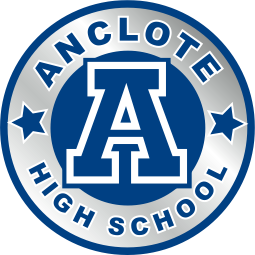 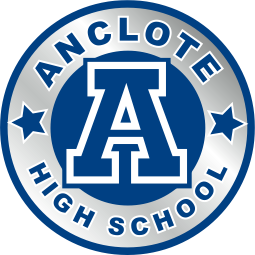 May 6, 2019The Class of 2019 proudly announces its graduation.  The graduation ceremony will be held on Wednesday, June 5, 2019 at 4:00PM at the University of South Florida Yuengling Center (formerly called the Sun Dome). Though the ceremony begins at 4:00PM, students need to report to the Yuengling Center by 3:00PM.  In order to uphold the dignity of our graduation ceremony and to meet increased security requirements, the University of South Florida Yuengling Center and the Pasco County School District will follow the following procedures:1. 	All students must attend Graduation practice on Tuesday, May 28 at 8:45 in the AHS gym. 2. 	Final Graduation Walk list will be posted Friday, May 31st by 2:00PM outside of Student Services. If a student is not on this list, they need to contact a School Counselor. 3. 	Parking lots around the University of South Florida Yuengling Center charge approximately $5.00 for parking.  Gate A is closest to an elevator if needed. 4.	The graduates must carry their caps and gowns into the University of South Florida Yuengling Center. Additionally, they should not bring anything else with them except their caps and gowns.  This includes purses and bags as there is no secure location for personal items. Graduates should enter and go immediately to the corral.5.	Students may decorate the top flat surface of their caps, as long as it is in “good taste”. All decorum is limited to single dimension (nothing can be hanging or three dimensional).6.	Tickets are not required for entry into the commencement exercises. For seating, your party should arrive at the same time if you want to sit together.7. 	There is enhanced security guidelines at the USF Yuengling Center for 2019 that include: 		USF staff will use hand-held metal detector wands on all guests prior to entrance into the facility		All purses and bags will be searched		No backpacks will be permitted in the Yuengling Center 		If guests want to bring cameras or binoculars, they may not be in cases; cases should be left in vehicles. 8.	Balloons, flowers, signs, noisemakers of any kind (including, but not limited to, bull horns, cowbells, whistles and air horns), or laser pointers will NOT be allowed in the University of South Florida Yuengling Center.9.	Concessions at the University of South Florida Yuengling Center may be open before the ceremony begins. Food and drink can be purchased for guests only.10. 	We recommend having a pre-arranged meeting place set with your graduate and family following the ceremony. Graduates will need to pickup their diplomas following the ceremony in the area reserved for graduates only, then will be able to meet at a designated meeting place immediately following this process.We thank you in advance for your cooperation in making our graduation ceremony a memorable event for our graduates and their guests. If you have any questions or concerns regarding graduation, please contact Mrs. Caraker, Assistant Principal, at (727) 246-3000 or e-mail tcaraker@pasco.k12.fl.us.